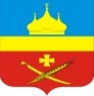 РоссияРостовская область Егорлыкский районАдминистрация Егорлыкского сельского поселенияРАСПОРЯЖЕНИЕ« 26 » декабря 2023 г                       №  158                                        ст. ЕгорлыкскаяОб утверждении групп по оплате труда работников муниципальных казенных учреждений культуры Егорлыкского сельского поселения на 2024 год.На основании статистической отчетности по форме 7-НК (клубы), постановления Администрации Егорлыкского сельского поселения от 01.02.2017 года № 29 «Об оплате труда работников муниципальных казенных учреждений Егорлыкского сельского поселения», руководствуясь Уставом муниципального образования «Егорлыкское сельское поселение»:1. Установить с 1 января 2024 года вторую группу по оплате труда работникам муниципального казенного учреждения культуры и спорта Егорлыкского сельского поселения «Егорлыкский СДК.2. Организацию исполнения и контроль за выполнением настоящего распоряжения возложить на директора муниципального казенного учреждения культуры и спорта Егорлыкского сельского поселения «Егорлыкский СДК» – Сербину Л.П.3. Настоящее распоряжение вступает в силу с 01.01.2024 года.Глава АдминистрацииЕгорлыкского сельского поселения                                                И.И. ГулайРаспоряжение вносит:сектор экономики и финансовАдминистрации Егорлыкского сельского поселения